PERMOHONAN PENDADARAN DAN MUNAQASAHYang bertanda tangan di bawah ini, mahasiswa :Nama			: .......................................................................................................................................
No. Mahasiswa	: .......................................................................................................................................
Judul Praktek Kuliah Lapangan / Skripsi : ............................................................................................................................................................................................................................................................................................................................................................................................................................................................................................................................................................................................................................................................................................................................................................................................................................................................................................
Mengajukan permohonan Pendadaran dan Munaqasah pada semester Gasal / Genap*) 
Tahun Akademik .............../...............Permohonan Pendadaran dan Munaqasah disetujui / ditolak*)
Ditolak dengan alasan : ......................................................................................................................................
........................................................................................................................................................................................................................................................................................................................................................
Disetujui untuk Pendadaran dan Munaqasah pada :
	Hari / Tanggal	: .......................................................................................................................................
	Jam		: .......................................................................................................................................
	Tempat	: .......................................................................................................................................
                                          .......................................................................................................................................
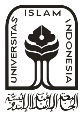 UNIVERSITAS ISLAM INDONESIAFM-UII-AM-FKA-02/R0MenyetujuiDosen Pembimbing(..................................................)Yogyakarta, ..................................................Mahasiswa(..................................................)Yogyakarta, ..................................................(.................................................. )*) Coret yang tidak perlu